WEDNESDAY, 25. 3.What is the weather like?      23rd MarchHow is the weather?(Kakšno je vreme?)- It’s sunny, windy, cloudy, foggy, rainy …Nariši in zapiši v zvezek.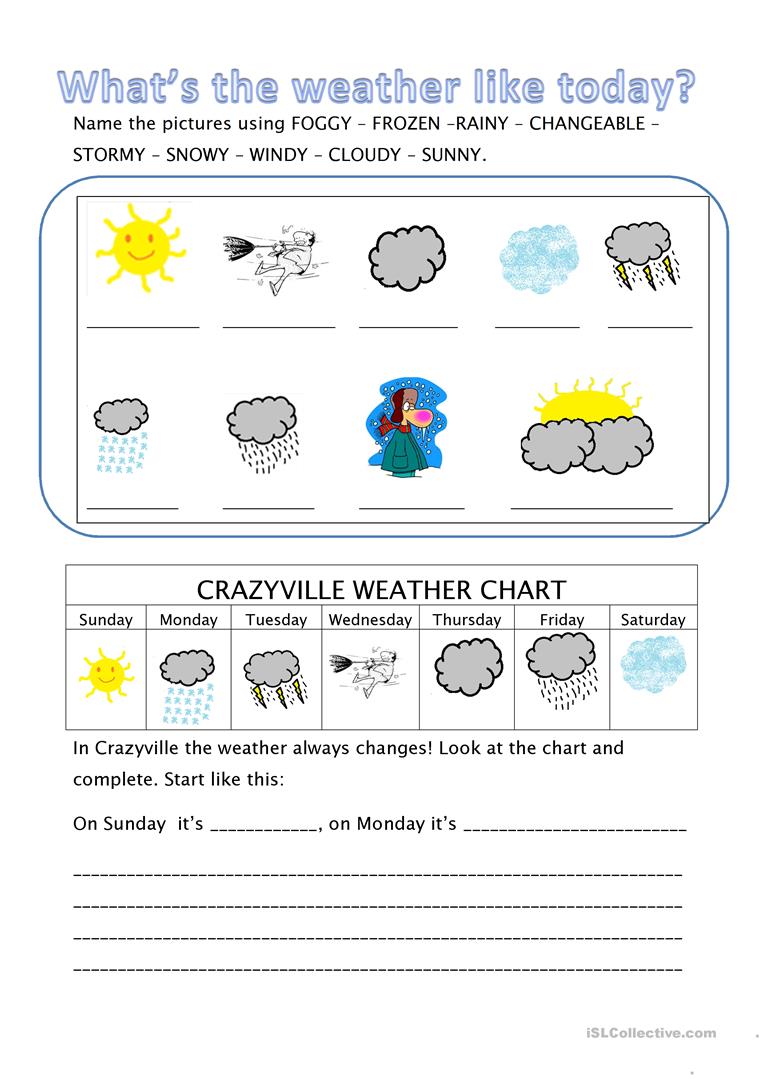 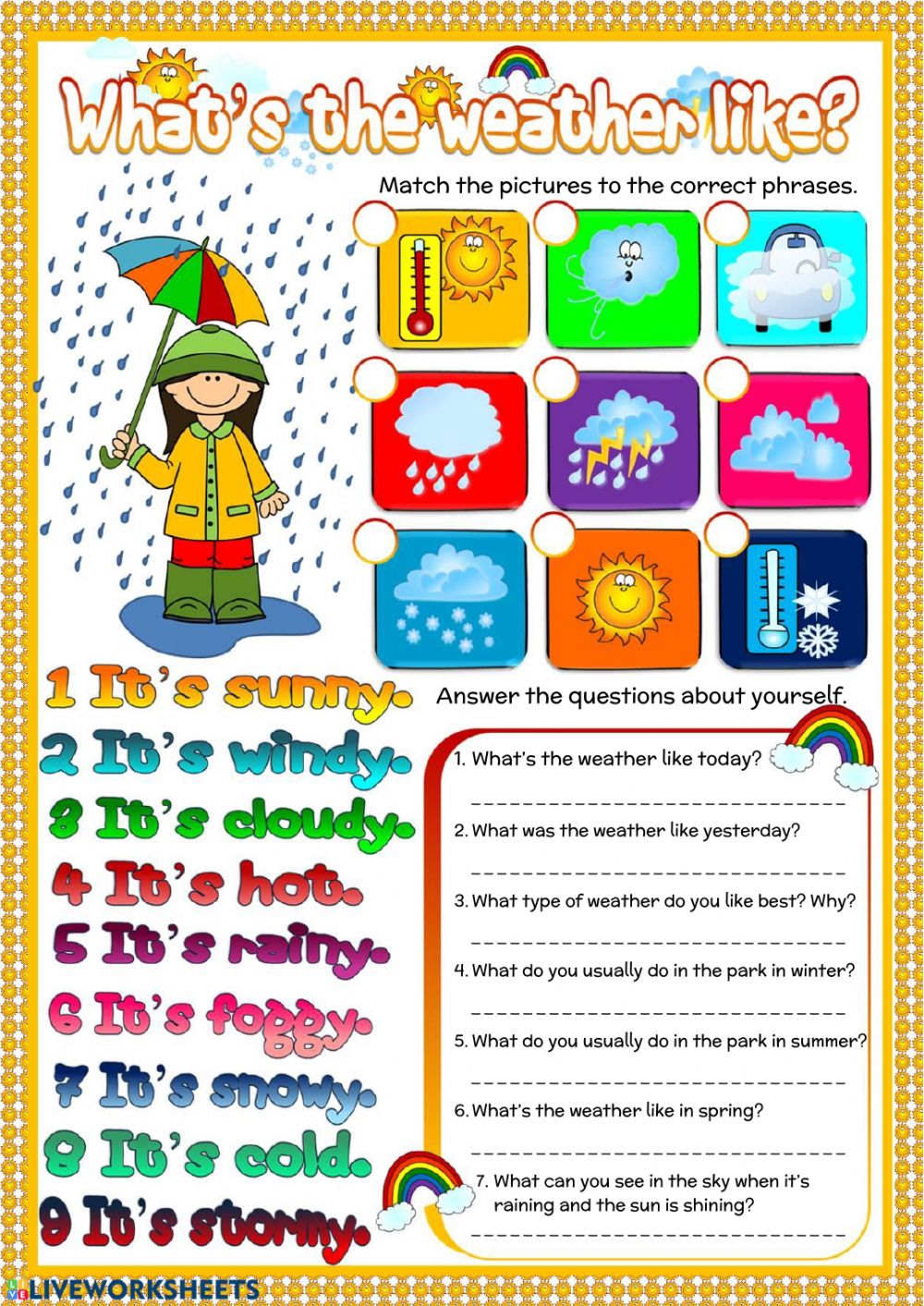 How is the weather today? It is _________________________.DN: V priponko na spletni strani sem dodala UL (opazuj vreme). Cel teden opazuj vreme. V okvirček nariši/prilepi in zapiši, kakšno je (po angleško). Če doma nimaš tiskalnika, sliko preriši v zvezek in vsak dan izpolni. Have fun!FUN TIME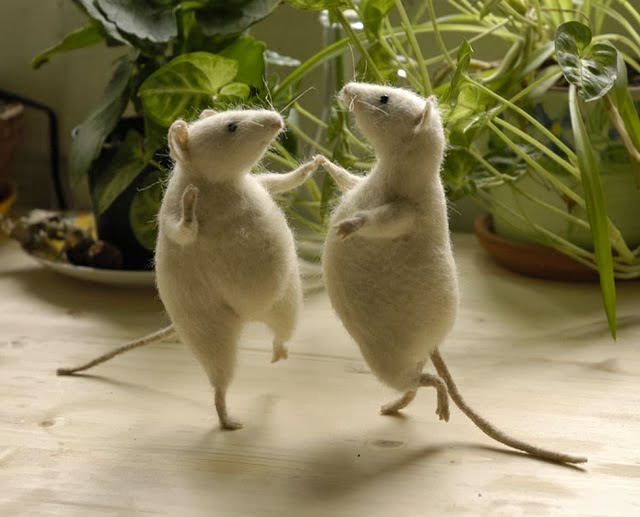 Dance and exercise:Days of the week: https://www.youtube.com/watch?v=LIQsyHoLudQWhat day is today? Today is ______________.Oglej si posnetek: https://www.youtube.com/watch?v=5cYMu3RTMJUMonths: https://www.youtube.com/watch?v=omkuE6Wa5kQWhat month is it? It is _______________________.LET'S PRACTISEVADIMO-5 minut ponavljaj vsebine za ustno ocenjevanje (vozila, poklici, prosti čas …)Danes se bomo pogovarjali o vremenu, nič lažjega, kajne? Saj že veliko znamo od lanskega leta.Oglej si posnetek in ponovi vremenska stanja: https://www.youtube.com/watch?v=zOzq2QYVJ_0Zapiši v zvezek:LET'S PRACTISEVADIMO-5 minut ponavljaj vsebine za ustno ocenjevanje (vozila, poklici, prosti čas …)Danes se bomo pogovarjali o vremenu, nič lažjega, kajne? Saj že veliko znamo od lanskega leta.Oglej si posnetek in ponovi vremenska stanja: https://www.youtube.com/watch?v=zOzq2QYVJ_0Zapiši v zvezek: